2.1 Using Models to Multiply IntegersInstructions1.	Start at 02.	The first integer tells you what direction to face and how many sets to 	move.3.	The second integer tells you to walk forward or backwards and how many groups.4.	The answer is your location at the end.Example	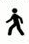 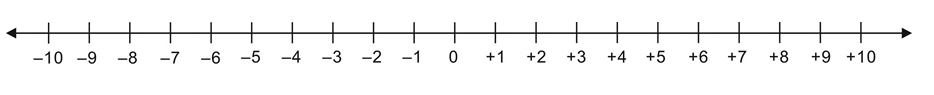 Practice1.	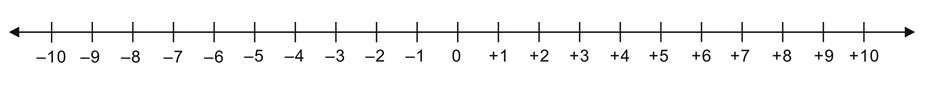 2.	3.	4. 	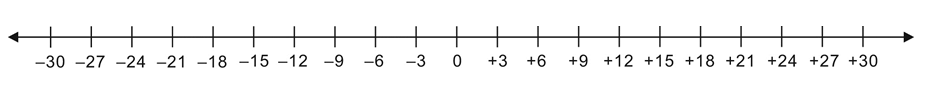 5.	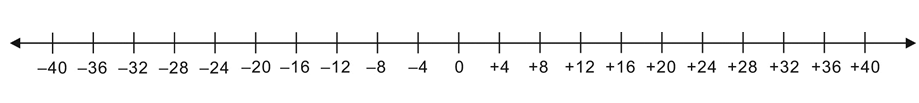 6.	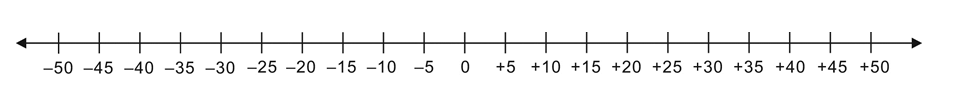 7.	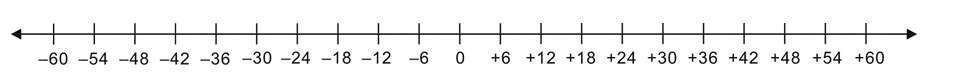 8.	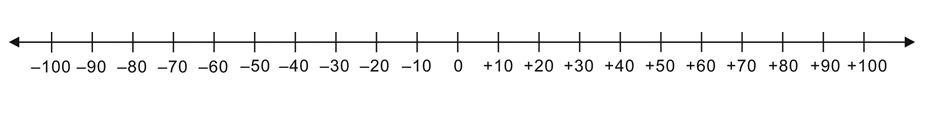 